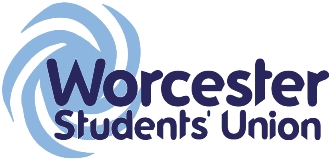 Student Council Motion: Renaming and updating the International Officer RoleProposer:  Luciana Blaha			Seconded: 			Date: 						Student Council Notes:The Students Union and the University are constantly developing and are becoming more proficient in their stride for Worcester to increase its international reputation. As a part time officer role, the international officer, is part of this and has a great potential to contribute. In order for this to happen though, it needs to become up to date itself.Student Council Believes:The current part-time international officer role descriptors have not changed in the past four or years, as Worcester has moved on.The current name and description of the role make it potentially unattractive to a range of students including EU and home students.The role has significantly expanded its reach, responsibilities and potential from simply communicating and facilitating the resolve of international students’ issues to facilitating integration between home and international students and encouraging home students to travel, goes on exchange and other similar activities.With the recent changes in the International Office at the University, staff confuses the SU role with the staff representative.Student Council Resolves:The part time international officer role should be renamed in such a way that promotes the interaction with all students, not just international (e.g. international/union development officer – see Loughborough University)The role descriptors should be adjusted to include aspects related to exchange and promoting exchange, promoting cultures for all students and organising events and campaigns for all students)Appropriate training should be ensured either by the SU or University on the stages of adaptation to living in a different country for example.Signed by Proposer                                                                                  Signed by Seconder 